Year Two spellings - Week beginning 22nd November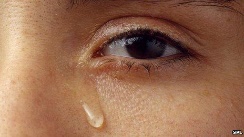 cry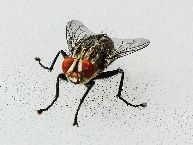 fly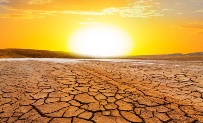 dry 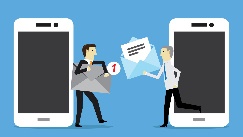 reply 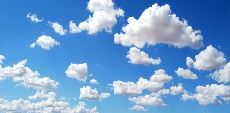 sky 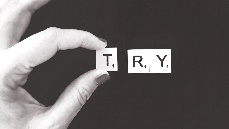 try 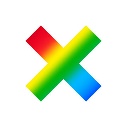 multiply 